به نام ایزد  دانا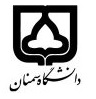 (کاربرگ طرح درس)                   تاریخ بهروز رسانی:  8/2/1401             دانشکده     مهندسی مواد و متالورژی                                                        نیمسال دوم سال تحصیلی بودجهبندی درس مقطع: کارشناسی□  کارشناسی ارشد▄  دکتری□مقطع: کارشناسی□  کارشناسی ارشد▄  دکتری□مقطع: کارشناسی□  کارشناسی ارشد▄  دکتری□تعداد واحد: نظری 2تعداد واحد: نظری 2فارسی: خزشفارسی: خزشنام درسپیشنیازها و همنیازها:پیشنیازها و همنیازها:پیشنیازها و همنیازها:پیشنیازها و همنیازها:پیشنیازها و همنیازها:لاتین: creepلاتین: creepنام درسشماره تلفن اتاق: 02331532374شماره تلفن اتاق: 02331532374شماره تلفن اتاق: 02331532374شماره تلفن اتاق: 02331532374مدرس/مدرسین: محبوبه آزادیمدرس/مدرسین: محبوبه آزادیمدرس/مدرسین: محبوبه آزادیمدرس/مدرسین: محبوبه آزادیمنزلگاه اینترنتی: mazadi.profile.semnan.ac.irمنزلگاه اینترنتی: mazadi.profile.semnan.ac.irمنزلگاه اینترنتی: mazadi.profile.semnan.ac.irمنزلگاه اینترنتی: mazadi.profile.semnan.ac.irپست الکترونیکی: m.azadi@semnan.ac.irپست الکترونیکی: m.azadi@semnan.ac.irپست الکترونیکی: m.azadi@semnan.ac.irپست الکترونیکی: m.azadi@semnan.ac.irبرنامه تدریس در هفته و شماره کلاس:برنامه تدریس در هفته و شماره کلاس:برنامه تدریس در هفته و شماره کلاس:برنامه تدریس در هفته و شماره کلاس:برنامه تدریس در هفته و شماره کلاس:برنامه تدریس در هفته و شماره کلاس:برنامه تدریس در هفته و شماره کلاس:برنامه تدریس در هفته و شماره کلاس:اهداف درس: آموزش مباحث پیشرفته در خزش مواداهداف درس: آموزش مباحث پیشرفته در خزش مواداهداف درس: آموزش مباحث پیشرفته در خزش مواداهداف درس: آموزش مباحث پیشرفته در خزش مواداهداف درس: آموزش مباحث پیشرفته در خزش مواداهداف درس: آموزش مباحث پیشرفته در خزش مواداهداف درس: آموزش مباحث پیشرفته در خزش مواداهداف درس: آموزش مباحث پیشرفته در خزش موادامکانات آموزشی مورد نیاز:-امکانات آموزشی مورد نیاز:-امکانات آموزشی مورد نیاز:-امکانات آموزشی مورد نیاز:-امکانات آموزشی مورد نیاز:-امکانات آموزشی مورد نیاز:-امکانات آموزشی مورد نیاز:-امکانات آموزشی مورد نیاز:-امتحان پایانترمامتحان میانترمارزشیابی مستمر(کوئیز و تمرین)ارزشیابی مستمر(کوئیز و تمرین)فعالیتهای کلاسی و آموزشی و سمینارفعالیتهای کلاسی و آموزشی و سمینارنحوه ارزشیابینحوه ارزشیابی14-12-226-46-4درصد نمرهدرصد نمره1- Fundamental of creep in metals and alloys, G.R.Kassner, 20122- خواص مکانیکی مواد، جورج دیتر1- Fundamental of creep in metals and alloys, G.R.Kassner, 20122- خواص مکانیکی مواد، جورج دیتر1- Fundamental of creep in metals and alloys, G.R.Kassner, 20122- خواص مکانیکی مواد، جورج دیتر1- Fundamental of creep in metals and alloys, G.R.Kassner, 20122- خواص مکانیکی مواد، جورج دیتر1- Fundamental of creep in metals and alloys, G.R.Kassner, 20122- خواص مکانیکی مواد، جورج دیتر1- Fundamental of creep in metals and alloys, G.R.Kassner, 20122- خواص مکانیکی مواد، جورج دیترمنابع و مآخذ درسمنابع و مآخذ درستوضیحاتمبحثشماره هفته آموزشیآشنایی با نحوه اجرای درس و کلاس و آشنایی مقدماتی با پدیده خزش در مواد 1معادلات اولیه خزش2معرفی نقشه مکانیزم خزشی مواد (creep deformation map) و نمودارهای Ashby3مکانیزم خزش دمای بالا (ناباروهرینگ، کوبل، هارپردنرن و ...)4مکانیزم خزش دمای متوسط (قانون های توانی ...)5حل مسائل مربوط یه قانون های توانی و توجیه نمودارهای مربوطه6مکانیزم خزش دمای پایین و حل مسائل مربوط به آن7رفتار ابرپلاستیک مواد و حل مسائل مربوطه8مکانیزم شکست خزشی و لغزش مرزدانه9مکانیک شکست خزشی و حل مسائل به قوانین زمان شکست خزشی10بررسی اثر زمان بر استحکام مواد و بررسی خزش فشاری11عوامل موثر بر خزش و متغیرهای وابسته (تنش، درجه حرارت و ...)12چگونگی مقاوم نمودن مواد در برابر خزش13انتخاب مواد مناسب برای خزش (معرفی سوپرآلیاژها و ...)14مباحث برتر در زمینه معرفی سوپرآلیاژها و ...)15ارائه سمینار دانشجویان16